La Porte County Board of Commissioners’ Special Meeting AgendaMonday, July 17, 2023 at 6:15 p.m. County Complex Room 3 1. Call to Order 2. Pledge of Allegiance 3. Roll Call 4. New Business   a. Nomination of Contractors for Flood Project. `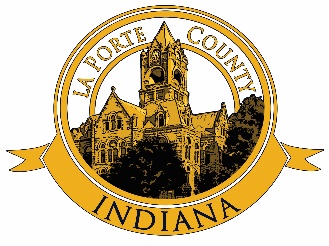 LA PORTE COUNTYBOARD OF COMMISSIONERS555 Michigan Avenue, Suite 202La Porte, IN 46350-3400 (219) 326-6808 ext. 2229Connie GramarossaPresidentRichard MrozinskiVice PresidentJoe HaneyMember